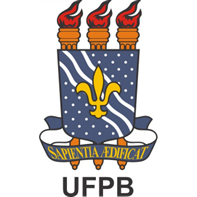 Universidade Federal da ParaíbaAgência UFPB de Cooperação InternacionalDiretoria de Relações InterinstitucionaisFORMULÁRIO PARA PROPOSTA DE ACORDOS DE COOPERAÇÃO INTERNACIONAL ENTRE A UFPB E IES ESTRANGEIRASFORMULÁRIO PARA PROPOSTA DE ACORDOS DE COOPERAÇÃO INTERNACIONAL ENTRE A UFPB E IES ESTRANGEIRAS❶ TIPO ❶ TIPO (    ) Protocolo de Intenções       (    )     Acordo de Cooperação Geral            (    ) Acordo de Cooperação Específico      (    ) Convênio                                (    ) Convenção de Cotutela                          (    ) Convenção de Estágio                      (    ) Protocolo de Intenções       (    )     Acordo de Cooperação Geral            (    ) Acordo de Cooperação Específico      (    ) Convênio                                (    ) Convenção de Cotutela                          (    ) Convenção de Estágio                      ❷  DADOS DO(A) PROFESSOR(A)/TÉCNICO(A) INTERESSADO(A)Nome:Faculdade/Departamento/Unidade Acadêmica:Fone/ramal:E-mail:Demais pessoas envolvidas no projeto:  DADOS DA INSTITUIÇÃO PARCEIRANome da Instituição:Cidade/País: Nome do responsável pela celebração do Acordo:Cargo/função:Fone:E-mail:Demais pessoas envolvidas no projeto (Nome, e-mail e Departamento/Unidade Acadêmica de vínculo): ❹ RELATO DAS AÇÕES JÁ OCORRIDAS OU A SEREM DESENVOLVIDAS COM A INSTITUIÇÃO PARCEIRA:❺ JUSTIFICATIVA PARA O ACORDO BILATERAL (RESUMO DOS BENEFÍCIOS PARA A UFPB E PARA OS PARTICIPANTES DO ACORDO):INSTITUIÇÃO PARCEIRA:❻ ÁREAS/LINHAS DE PESQUISA (SE APLICÁVEL):INSTITUIÇÃO PARCEIRA:❼ OUTRAS INFORMAÇÕES RELEVANTES (SE APLICÁVEL):Data ___/___/____Assinatura do(a) professor(a)/técnico(a) interessado(a):